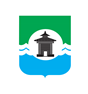 29.03.2023 года № 409РОССИЙСКАЯ ФЕДЕРАЦИЯИРКУТСКАЯ ОБЛАСТЬДУМА БРАТСКОГО РАЙОНАРЕШЕНИЕОб утверждении Положения о реализации инициативных проектов в муниципальном образовании «Братский район», выдвигаемых для получения финансовой поддержки за счет межбюджетных трансфертов из бюджета Иркутской области 	В соответствии со статьями 26.1, 56.1 Федерального закона от 6 октября 2003 года № 131-ФЗ «Об общих принципах организации местного самоуправления в Российской Федерации», руководствуясь статьями 30, 46 Устава муниципального образования «Братский район», Дума Братского районаРЕШИЛА:	1. Утвердить Положение об инициативных проектах в муниципальном образовании «Братский район», выдвигаемых для получения финансовой поддержки за счет межбюджетных трансфертов из бюджета Иркутской области (приложение к настоящему решению).2. Настоящее решение подлежит официальному опубликованию в газете «Братский район» и размещению на официальном сайте муниципального образования «Братский район» в информационно-телекоммуникационной сети «Интернет» – www.bratsk-raion.ru. ПОЛОЖЕНИЕоб инициативных проектах в муниципальном образовании «Братский район», выдвигаемых для получения финансовой поддержки за счет межбюджетных трансфертов из бюджета Иркутской областиГлава 1. Общие положения1. Настоящее Положение об инициативных проектах в муниципальном образовании «Братский район», выдвигаемых для получения финансовой поддержки за счет межбюджетных трансфертов из бюджета Иркутской области (далее – Положение) разработано в соответствии со статьями 26.1, 56.1 Федерального закона от 06 октября 2003 № 131-ФЗ «Об общих принципах организации местного самоуправления в Российской Федерации», Законом Иркутской области от 06 мая 2022 № 33-ОЗ «Об отдельных вопросах реализации на территории Иркутской области инициативных проектов», постановлением Правительства Иркутской области от 31 августа 2022 № 679-пп «О реализации отдельных положений Закона Иркутской области от 6 мая 2022 года № 33-ОЗ «Об отдельных вопросах реализации на территории Иркутской области инициативных проектов» (далее – Постановлением Правительства Иркутской области) и регулирует процедуры выдвижения, обсуждения, внесения в администрацию муниципального образования «Братский район» (далее – Администрация) инициативных проектов по реализации мероприятий, имеющих приоритетное значение для жителей муниципального образования «Братский район», выдвигаемых для получения финансовой поддержки за счет межбюджетных трансфертов из бюджета Иркутской области (далее – инициативные проекты), а также их рассмотрения и отбора муниципальной комиссией по проведению конкурсного отбора инициативных проектов, порядок определения части территории муниципального образования «Братский район» (далее – муниципальное образование), на которой могут реализовываться инициативные проекты.2. Инициативные проекты могут реализовываться на всей территории муниципального образования или в пределах отдельных частей территории муниципального образования, границами которых являются: 1) границы территорий территориального общественного самоуправления;2) границы городского поселения;3) границы одного или нескольких сельских поселений;4) границы одного или нескольких сельских населенных пунктов, не являющегося поселением;5) границы территории одного или нескольких микрорайонов, кварталов, улиц, дворов, дворовых территорий многоквартирных домов;6) границы иных территорий общего пользования, имеющих неразрывные границы. Под дворовой территорией многоквартирных домов понимается совокупность территорий, прилегающих к одному или нескольким многоквартирным домам и (или) домовладениям индивидуальных жилых домов, с расположенными на них объектами, предназначенными для обслуживания и эксплуатации таких домов, и элементами благоустройства этих территорий, в том числе парковками (парковочными местами), тротуарами и автомобильными дорогами, включая автомобильные дороги, образующие проезды к территориям, прилегающим к многоквартирным домам.При этом такая часть территории не должна находиться в государственной и (или) частной собственности, не должна быть передана в пользование и (или) во владение гражданам, индивидуальным предпринимателям и (или) юридическим лицам (за исключением муниципальных учреждений в сфере культуры, спорта, образования). Вид разрешенного использования земельного участка на запрашиваемой части территории должен соответствовать целям инициативного проекта.Глава 2. Выдвижение инициативного проекта3. Выдвижение инициативного проекта осуществляется инициатором проекта путем его составления по форме согласно приложению 1 к Порядку проведения на территории Иркутской области конкурсного отбора инициативных проектов, выдвигаемых для получения финансовой поддержки за счет межбюджетных трансфертов из бюджета Иркутской области, утвержденному Постановлением Правительства Иркутской области.4. С инициативой о выдвижении инициативного проекта вправе выступить:1) инициативная группа численностью не менее 5 граждан, достигших шестнадцатилетнего возраста и проживающих на территории муниципального образования (далее – инициативная группа граждан);2) органы территориального общественного самоуправления;3) староста сельского населенного пункта;4) общественные объединения или их структурные подразделения, осуществляющие деятельность на территории муниципального образования;5) юридические лица и (или) индивидуальные предприниматели, осуществляющие деятельность на территории муниципального образования.5. В случае выдвижения инициативного проекта инициативной группой граждан письменный документ, предусмотренный пунктом 3 настоящего Положения, собственноручно подписывается каждым членом инициативной группы с указанием следующих сведений о нем: фамилия, имя, отчество (последнее – при наличии), дата рождения, адрес места жительства.6. В случае выдвижения инициативного проекта органом территориального общественного самоуправления письменный документ, предусмотренный пунктом 
3 настоящего Положения, подписывается в соответствии с уставом территориального общественного самоуправления органом (руководителем органа) территориального общественного самоуправления с проставлением печати территориального общественного самоуправления (при наличии).7. В случае выдвижения инициативного проекта старостой сельского населенного пункта письменный документ, предусмотренный пунктом 3 настоящего Положения, собственноручно подписывается старостой сельского населенного пункта.8. В случае выдвижения инициативного проекта общественным объединением или его структурным подразделением, осуществляющими деятельность на территории муниципального образования, письменный документ, предусмотренный пунктом 3 настоящего Положения, должен содержать полное наименование общественного объединения или его структурного подразделения и должен быть подписан в соответствии с уставом общественного объединения руководителем постоянно действующего руководящего органа общественного объединения или его структурного подразделения с проставлением печати общественного объединения или его структурного подразделения (при наличии).Общественное объединение, в отношении которого осуществлена государственная регистрация, выдвигающее инициативный проект, к письменному документу, предусмотренному пунктом 3 настоящего Положения, прикладывает копию свидетельства о государственной регистрации соответствующего общественного объединения. Структурное подразделение общественного объединения, в отношении которого осуществлена государственная регистрация и выдвигающее инициативный проект, прикладывает также копию свидетельства о своей государственной регистрации. Общественное объединение, в отношении которого не осуществлена государственная регистрация, или его структурное подразделение, выдвигающие инициативный проект, к письменному документу, предусмотренному пунктом 3 настоящего Положения, прикладывают копию своего устава, заверенную руководителем постоянно действующего руководящего органа общественного объединения или его структурного подразделения.9. В случае выдвижения инициативного проекта юридическим лицом, осуществляющим деятельность на территории муниципального образования (за исключением лиц, предусмотренных подпунктами 2, 4, пункта 4 настоящего Положения), письменный документ, предусмотренный пунктом 3 настоящего Положения, должен содержать полное наименование юридического лица, его индивидуальный номер налогоплательщика и должен быть подписан в соответствии с учредительными документами юридического лица органом (руководителем органа) юридического лица с проставлением печати юридического лица (при наличии).10. В случае выдвижения инициативного проекта индивидуальным предпринимателем, осуществляющим деятельность на территории муниципального образования, письменный документ, предусмотренный пунктом 3 настоящего Положения, должен содержать фамилию, имя, отчество (последнее – при наличии), индивидуальный номер налогоплательщика соответствующего индивидуального предпринимателя и должен быть собственноручно им подписан.11. Инициатор инициативного проекта, предусмотренный пунктом 
4 настоящего Положения (далее – инициатор инициативного проекта), в целях участия в организации обсуждения, внесения, рассмотрения, конкурсного отбора инициативных проектов вправе определить своего представителя (своих представителей). В этом случае к письменному документу, предусмотренному пунктом 3 настоящего Положения, инициатором инициативного проекта прилагается перечень своих представителей с указанием следующих сведений о каждом представителе: фамилия, имя, отчество (последнее – при наличии), дата рождения, адрес места жительства, предпочитаемый способ связи с представителем, а также с собственноручной подписью каждого представителя о согласии осуществлять соответствующие функции.Инициатор инициативного проекта в любое время до окончания рассмотрения инициативного проекта Администрацией вправе уведомить Администрацию, а в случае обсуждения инициативного проекта в целях его поддержки в форме назначения и проведения собрания или конференции граждан либо в форме опроса граждан – также Думу Братского района (далее – Думу) о внесении изменений в перечень своих представителей путем направления в соответствующий орган местного самоуправления нового перечня представителей, оформленного в соответствии с требованиями абзаца первого настоящего пункта.12. Выдвигаемый инициативный проект должен соответствовать приоритетным направлениям реализации на территории Иркутской области инициативных проектов, определенным Постановлением Правительства Иркутской области, а также вопросам местного значения или иным вопросам, право решения которых предоставлено органам местного самоуправления муниципального образования.13. Предельный размер субсидии бюджету муниципального образования, предоставляемой из областного бюджета на реализацию одного инициативного проекта, устанавливается законом Иркутской области.14. Срок реализации инициативного проекта устанавливается в объявлении о проведении конкурсного отбора, размещаемом Министерством экономического развития и промышленности Иркутской области (далее – министерство) на официальном сайте министерства в информационно-телекоммуникационной сети "Интернет".Глава 3. Обсуждение инициативного проекта в целях его поддержки15. Инициативный проект до его внесения в Администрацию подлежит рассмотрению на собрании или конференции граждан, в том числе на собрании или конференции граждан по вопросам осуществления территориального общественного самоуправления, либо в его поддержку может быть организован опрос граждан или сбор подписей граждан.16. Участие населения муниципального образования в формах, предусмотренных пунктом 15 настоящего Положения, осуществляется в целях обсуждения инициативного проекта, определения его соответствия интересам жителей муниципального образования или его части, целесообразности реализации инициативного проекта, а также принятия решения о поддержке инициативного проекта.17. Инициатор инициативного проекта выбирает организационную форму (формы), в которой (в которых) может быть обсужден и поддержан инициативный проект, самостоятельно из числа предусмотренных пунктом 
15 настоящего Положения.При этом инициатор проекта вправе принять решение об использовании нескольких форм выявления мнения граждан по вопросу о поддержке инициативного проекта.18. Порядок назначения и проведения собрания или конференции граждан (за исключением собрания или конференции граждан по вопросам осуществления территориального общественного самоуправления), в целях, предусмотренных пунктом 16 настоящего Положения, определяется нормативными правовыми актами Думы.На собрании или конференции граждан может быть принято решение об определении лиц, которые вправе осуществлять общественный контроль за реализацией инициативного проекта.19. Порядок назначения и проведения собрания или конференции граждан по вопросам осуществления территориального общественного самоуправления, в целях, предусмотренных пунктом 16 настоящего Положения, определяется уставом территориального общественного самоуправления.На собрании или конференции граждан по вопросам осуществления территориального общественного самоуправления может быть принято решение об определении лиц, которые вправе осуществлять общественный контроль за реализацией инициативного проекта.20. Выявление мнения граждан по вопросу о поддержке инициативного проекта путем проведения опроса осуществляется в случае планируемой реализации инициативного проекта на всей территории муниципального образования в форме опроса граждан с использованием официального сайта муниципального образования в информационно-телекоммуникационной сети «Интернет» по адресу www.bratsk-raion.ru (далее соответственно – опрос, официальный сайт).При этом проводится поименное голосование участников местного опроса с использованием технических средств доступа к информационно-телекоммуникационной сети «Интернет».Организатором опроса является Администрация на основании соответствующего обращения инициатора инициативного проекта.Участник голосования вправе проголосовать за один инициативный проект.Период проведения опроса составляет не менее 5 календарных дней.21. Выявление мнения граждан по вопросу о поддержке инициативного проекта путем сбора их подписей осуществляется инициатором инициативного проекта в форме подписного листа. Подписной лист в обязательном порядке должен содержать наименование инициативного проекта, индивидуальные данные лиц, выражающих свое мнение по данному инициативному проекту (фамилию, имя, отчество, дату рождения, адрес места жительства, данные паспорта, личную подпись), дату подписания листа каждым из участников. Каждый подписной лист с подписями граждан должен быть заверен инициаторами проекта. В случае если инициатором проекта выступает инициативная группа, подписной лист заверяется любым из членов инициативной группы.После окончания сбора подписей инициатор проекта подсчитывает количество подписей и составляет протокол об итогах сбора подписей граждан в поддержку инициативного проекта (далее - протокол). Протокол подписывается инициатором проекта. В случае если инициатором проекта является инициативная группа граждан, протокол подписывается всеми членами инициативной группы граждан.22. Граждане принимают решение о поддержке инициативного проекта или об отказе в такой поддержке свободно и добровольно.При выявлении мнения граждан по вопросу о поддержке конкретного инициативного проекта гражданин вправе поддержать этот инициативный проект в различных формах, но не более одного раза в каждой соответствующей форме, предусмотренной пунктом 15 настоящего Положения.Глава 4. Внесение инициативного проекта 23. Внесение инициативных проектов осуществляется путем направления инициатором проекта или представителем в Администрацию заявки на участие в конкурсном отборе на муниципальном этапе (далее – муниципальный отбор) и документов в порядке и сроки, установленные Постановлением Правительства Иркутской области и объявлением о проведении конкурсного отбора (далее – объявление), размещаемым министерством в соответствии с Постановлением Правительства Иркутской области.24. Инициатор проекта несет ответственность за достоверность представленных документов и содержащихся в них сведений в соответствии с законодательством Российской Федерации.25. Расходы, связанные с подготовкой и внесением инициативного проекта, несет инициатор проекта. Возмещение указанных расходов Администрацией не осуществляется.26. Представляемые инициатором проекта документы должны соответствовать следующим требованиям:1) копии представляемых документов должны быть заверены в установленном порядке (должны иметь печати (для юридических лиц), подписи уполномоченных лиц);2) тексты документов должны быть написаны разборчиво;3) документы не должны иметь подчисток, приписок, зачеркнутых сов и неоговоренных в них исправлений;4) документы не должны иметь повреждений, не позволяющих однозначно толковать их содержание.27. Администрация регистрирует документы в день их поступления с указанием даты и времени. 28. Администрация в течение 3 рабочих дней со дня внесения инициативного проекта обеспечивает размещение на официальном сайте следующей информации о внесении инициативного проекта:1) сведения, содержащиеся в инициативном проекте;2) сведения об инициаторах проекта;3) информация о возможности представления в Администрацию жителями муниципального образования, достигшими шестнадцатилетнего возраста, своих замечаний и (или) предложений по инициативному проекту с указанием:а) срока представления замечаний и (или) предложений, который не может составлять менее пяти рабочих дней со дня опубликования (обнародования), размещения на официальном сайте;б) способов представления указанных замечаний и (или) предложений;в) требований к составу сведений о гражданине, направившем замечания и (или) предложения, которые должны быть указаны в соответствующем сообщении гражданина.29. Администрация в течение 5 рабочих дней со дня поступления документов осуществляет их рассмотрение и принимает решение о допуске или об отказе в допуске к участию в муниципальном отборе в порядке и по основаниям, установленным Постановлением Правительства Иркутской области.30. Решение об отказе в допуске к участию в муниципальном отборе направляется инициатору проекта в течение 4 рабочих дней со дня принятия такого решения. В случае получения инициатором решения об отказе в допуске к участию в муниципальном отборе инициатор проекта вправе повторно обратиться в Администрацию в срок, установленный Постановлением Правительства Иркутской области, устранив нарушения, послужившие основанием для принятия решения об отказе в допуске к участию в муниципальном отборе.31. Администрация в сроки, установленные Постановлением Правительства Иркутской области, направляет инициативные проекты в муниципальную комиссию по проведению конкурсного отбора инициативных проектов (далее – комиссия).Глава 5. Рассмотрение инициативного проекта32. Рассмотрение и отбор инициативных проектов осуществляется комиссией в соответствии с Постановлением Правительства Иркутской области на основании критериев, предусмотренных законом Иркутской области.33. Порядок формирования и деятельности комиссии определяется нормативным правовым актом Думы в соответствии с типовым положением о муниципальной комиссии по проведению конкурсного отбора инициативных проектов, утвержденным распоряжением Правительства Иркутской области.34. Заседание комиссии проводится в течение 5 рабочих дней со дня получения инициативных проектов от Администрации.35. По итогам рассмотрения инициативных проектов комиссия в соответствии с требованиями, установленными Постановлением Правительства Иркутской области, составляет рейтинг инициативных проектов (далее – рейтинг), а также оформляет протокол.36. Для участия в конкурсном отборе на региональном этапе Администрация направляет в министерство документы по отобранным проектам, перечень которых, порядок и сроки предоставления установлены Постановлением Правительства Иркутской области.Глава 6. Контроль за реализацией инициативных проектов37. Инициаторы проекта, а также граждане, проживающие на территории муниципального образования, уполномоченные собранием (конференцией) граждан или инициаторами проекта, вправе осуществлять общественный контроль за реализацией соответствующего инициативного проекта в формах, предусмотренных законодательством Российской Федерации.38. Администрация обеспечивает размещение на официальном сайте информации о ходе реализации инициативного проекта, в том числе об использовании денежных средств, об имущественном и (или) трудовом участии заинтересованных в его реализации лиц.39. Администрация в течение 30 календарных дней со дня завершения реализации инициативного проекта подготавливает отчет об итогах реализации инициативного проекта и обеспечивает его размещение на официальном сайте.Председатель ДумыБратского района________________ С.В. КоротченкоМэр Братского района_________________ А.С. ДубровинУТВЕРЖДЕНОрешением Думы Братского района от 29.03.2023 года № 409